Opis poslova radnog mjesta te podaci o plaćiSukladno članku 19. Zakona o službenicima i namještenicima u lokalnoj i područnoj (regionalnoj) samoupravi («Narodne novine» broj 86/08, 61/11, 4/18, 112/19), pročelnik Upravnog odjela za gospodarstvo i poljoprivredu Virovitičko-podravske županije raspisao je javni natječaj objavljen u Narodnim novinama broj 18/20 od 19. veljače 2020. godine za  :Stručnog suradnika/cu za gospodarstvo i poljoprivredu – 1 izvršitelja/ica na neodređeno vrijemeTekst natječaja dostupan je na web stranici Narodnih novina.Od dana objave natječaja u „Narodnim novinama“ počinje teći osmodnevni rok za podnošenje prijava na natječaj.Posljednji dan za podnošenje prijava je  27. veljače 2020. godine.UPUTE I OBAVIJESTI KANDIDATIMA    1. Opis poslova radnog mjesta obavljanje manje složenih poslova s ograničenim brojem međusobno povezanih različitih zadaća u čijem rješavanju se primjenjuje ograničen broj propisanih postupaka u okviru rada Upravnog odjela,provođenje programa ruralnog razvoja u suradnji s lokalnim akcijskim grupama, jedinicama lokalne samouprave, udrugama i ostalim interesnim skupinama civilnog društva, sve na osnovi zakona i mogućnosti financiranja iz strukturnog fonda za ruralni razvoj EUobavljanje poslova iz područja regionalnog razvoja i to kroz izradu strateških dokumenata u područjima iz nadležnosti upravnog odjela te predlaganje i provođenje programa i projekata regionalne razvojne politike u skladu s nacionalnim i europskim politikama regionalnog razvoja kao i predlaganje razvojnih prioriteta županijesufinanciranje specijaliziranih zanimanja u poljoprivredi u suradnji s obrazovnim ustanovama, organizacija stručnih ekskurzija za interesnu skupinu iz sektora poljoprivredevođenje poslova provedbe projekata čiji je nositelj županija sufinanciranih iz fondova europske unije i nacionalnih izvora, u suradnji s drugim upravnim tijelima,obavljanje i drugih povjerenih poslova iz navedenih područja, sukladno zakonu i podzakonskim propisimaPodaci o plaćiSukladno članku 8. Zakona o plaćama u lokalnoj i područnoj (regionalnoj) samoupravi («Narodne novine» 28/10) plaću službenika, odnosno namještenika u upravnim odjelima i službama jedinica lokalne i područne (regionalne) samouprave čini umnožak koeficijenata složenosti poslova radnog mjesta na koje je službenik, odnosno namještenik raspoređen i osnovice za obračun plaće, uvećan za 0,5 % za svaku navršenu godinu radnog staža.Prema Odluci o izmjeni odluke o koeficijentima za obračun plaće službenika i namještenika u upravnim tijelima Virovitičko-podravske županije («Službeni glasnik» Virovitičko-podravske županije broj 7/19) koeficijent  složenosti poslova za radno mjesto Stručni suradnik  iznosi 2,50.Osnovica za obračun plaće određena je Odlukom o visini osnovice za obračun plaća djelatnika upravnih tijela Virovitičko-podravske županije KLASA: 120-01/18-01/03, URBROJ: 2189/1-06/1-18-1 od 18. prosinca 2018.Testiranje kandidataZa kandidate koji ispunjavaju formalne uvjete natječaja, provest će se  prethodna provjera znanja i sposobnosti putem pisanog testiranja i intervjua.Na web stranici Virovitičko-podravske županije (www.vpz.hr) te na oglasnoj ploči Virovitičko-podravske županije objavit će se vrijeme održavanja objavit će se vrijeme održavanja prethodne provjere znanja i sposobnosti kandidata najmanje 5 dana prije održavanja provjere.Za kandidata koji ne pristupi prethodnoj provjeri znanja smatra se da je povukao prijavu na natječaj.Za svaki dio provjere znanja (pisano testiranje i intervju) kandidatima se dodjeljuje određeni broj bodova od 1-10.Pitanja kojima se testira provjera znanja, sposobnosti i vještina bitnih za obavljanje poslova radnog mjesta za koje je raspisan natječaj temelje se na sljedećim propisima:Zakon o poljoprivredi ( „Narodne novine“ broj 118/18)Zakon o lokalnoj i područnoj (regionalnoj) samoupravi („Narodne novine“ broj 33/01, 60/01, 129/05, 109/07, 125/08, 36/09, 150/11, 144/12, 19/13, 137/15, 123/17 i 98/19)Zakon o službenicima i namještenicima u lokalnoj i područnoj (regionalnoj) samoupravi („Narodne novine“ broj 86/08, 61/11, 4/18, 112/19),Uredba o uredskom poslovanju („Narodne novine“ broj 7/09)Po dolasku, prije početka provjere znanja, kandidati su dužni predočiti odgovarajuću identifikacijsku ispravu radi utvrđivanja identiteta.Kandidati koji ne mogu dokazati identitet neće moći pristupiti testiranju.Po završetku pisanog testiranja, kandidati koji su ostvarili najmanje 50 % ukupnog broja bodova pristupit će razgovoru s Povjerenstvom za provedbu natječaja (intervju).Povjerenstvo kroz razgovor s kandidatom utvrđuje interese, profesionalne ciljeve i motivaciju kandidata za rad.Nakon završetka provjere znanja (pisanog testiranja i intervjua) Povjerenstvo za provedbu natječaja utvrđuje rang listu kandidata prema ukupnom broju ostvarenih bodova.Molimo podnositelje da u prijavi navedu broj fiksnog ili mobilnog telefona na koji, u slučaju potrebe, mogu biti kontaktirani tijekom natječajnog postupka.Također, molimo podnositelje da prijavi prilože sve isprave naznačene u natječaju i to u obliku navedenom u natječaju.Ukoliko utvrdite da je potrebno dopuniti prijavu koju ste već podnijeli, to je moguće učiniti zaključno do dana isteka natječajnog roka.Kandidat može tijekom natječajnog postupka pisanim putem povući prijavu.Eventualne dodatne upite možete poslati putem elektroničke pošte na adresu: jasna.abramovic@vpz.hr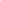 